Устав 3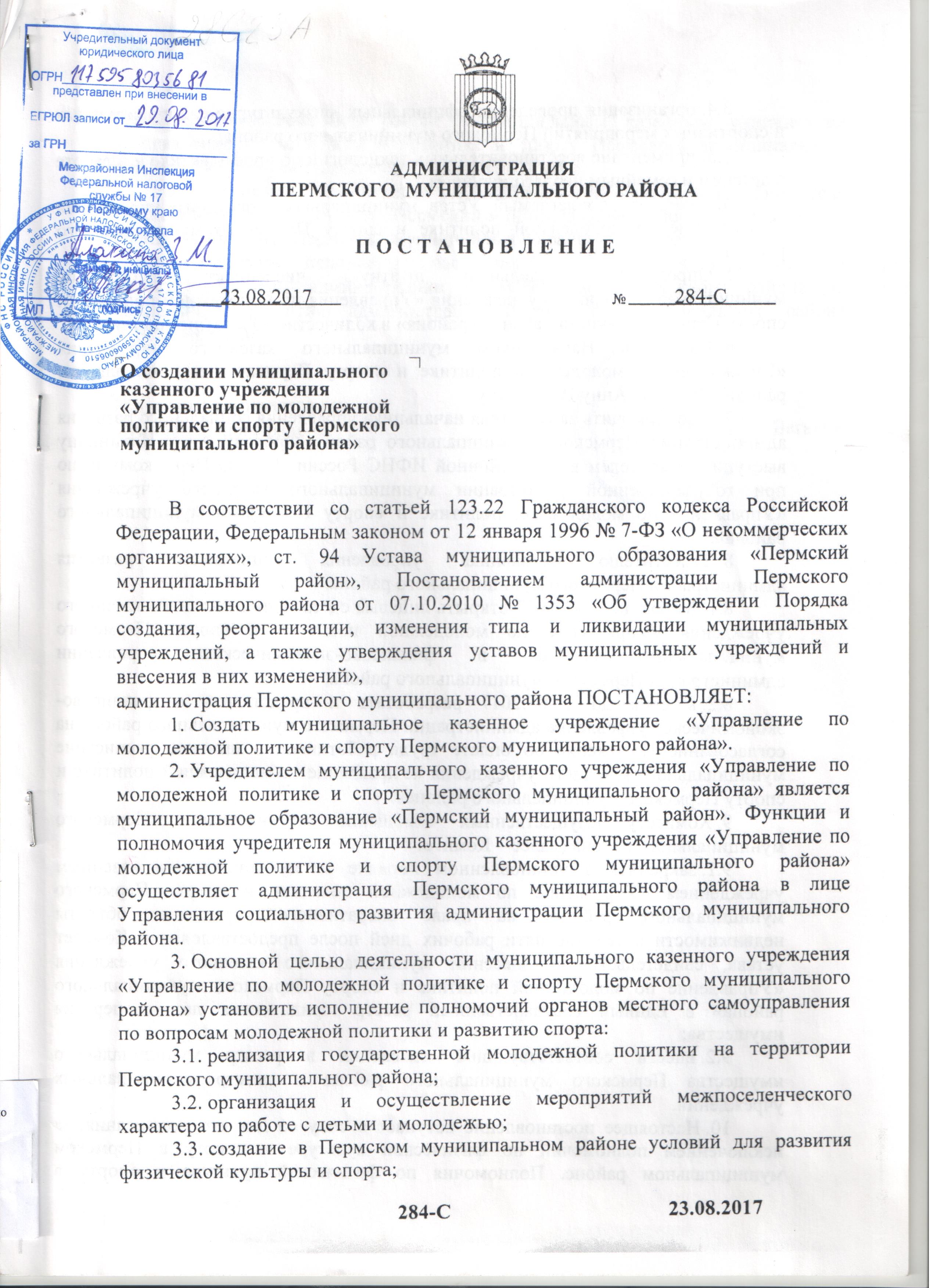 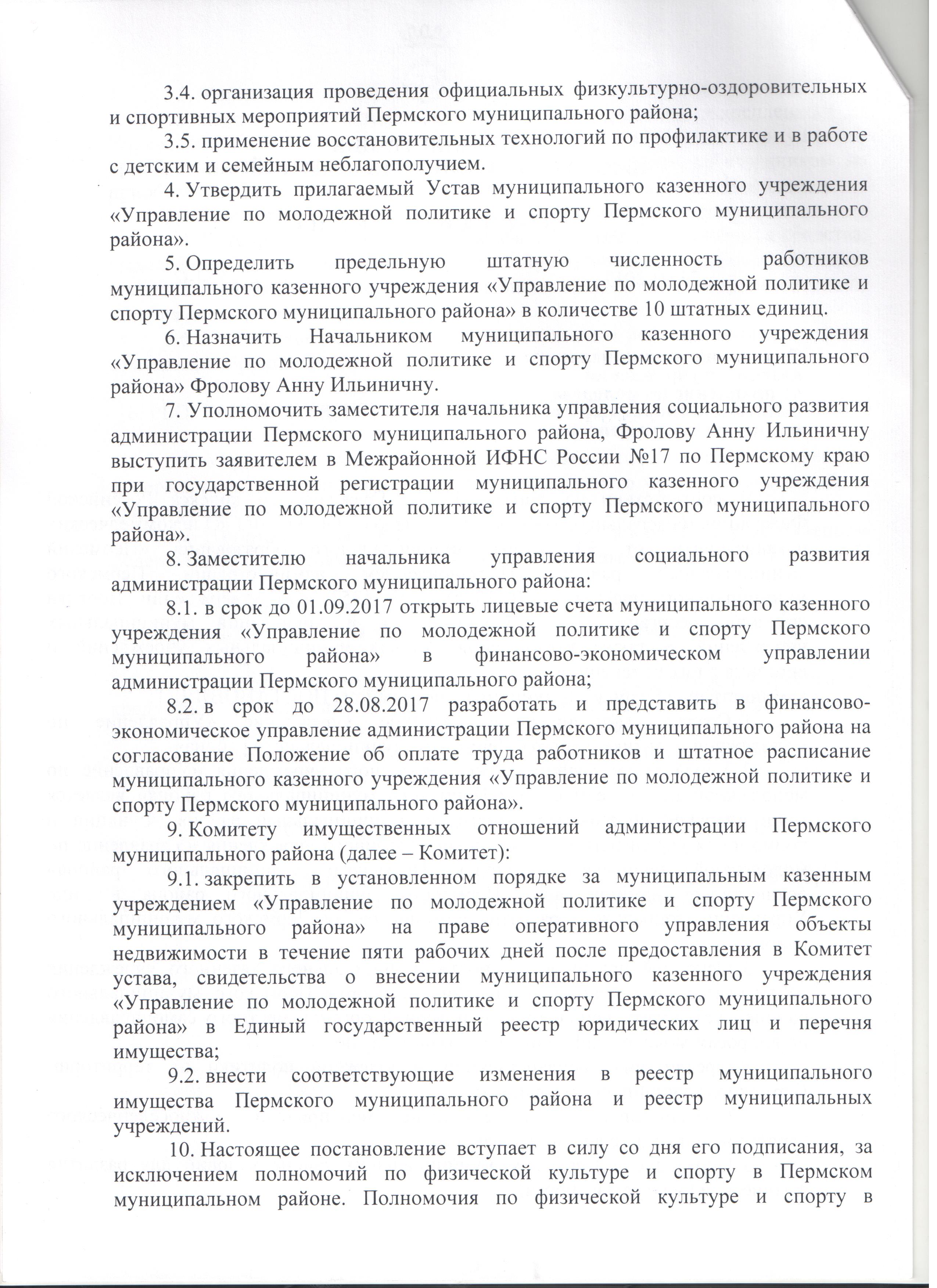 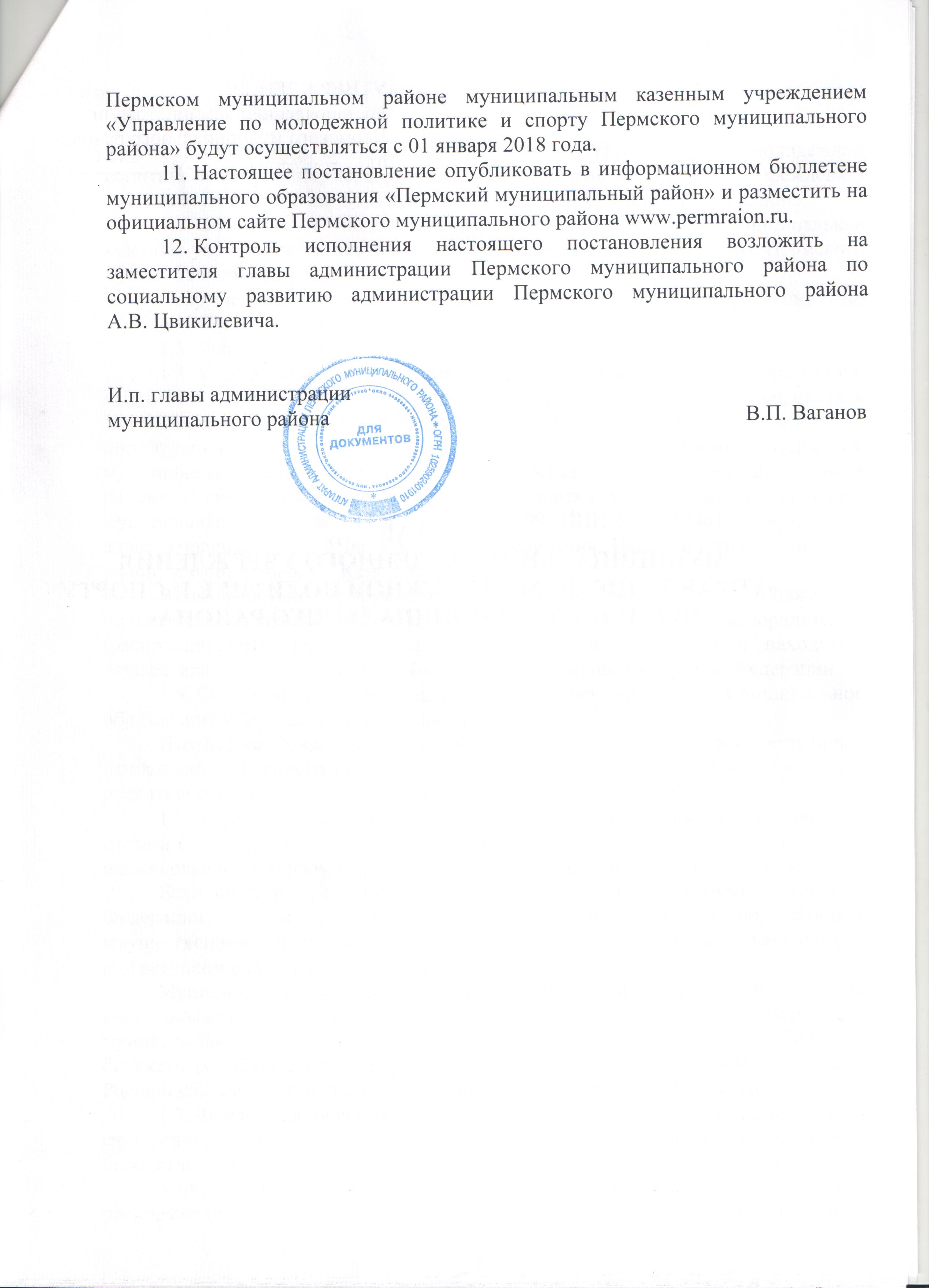 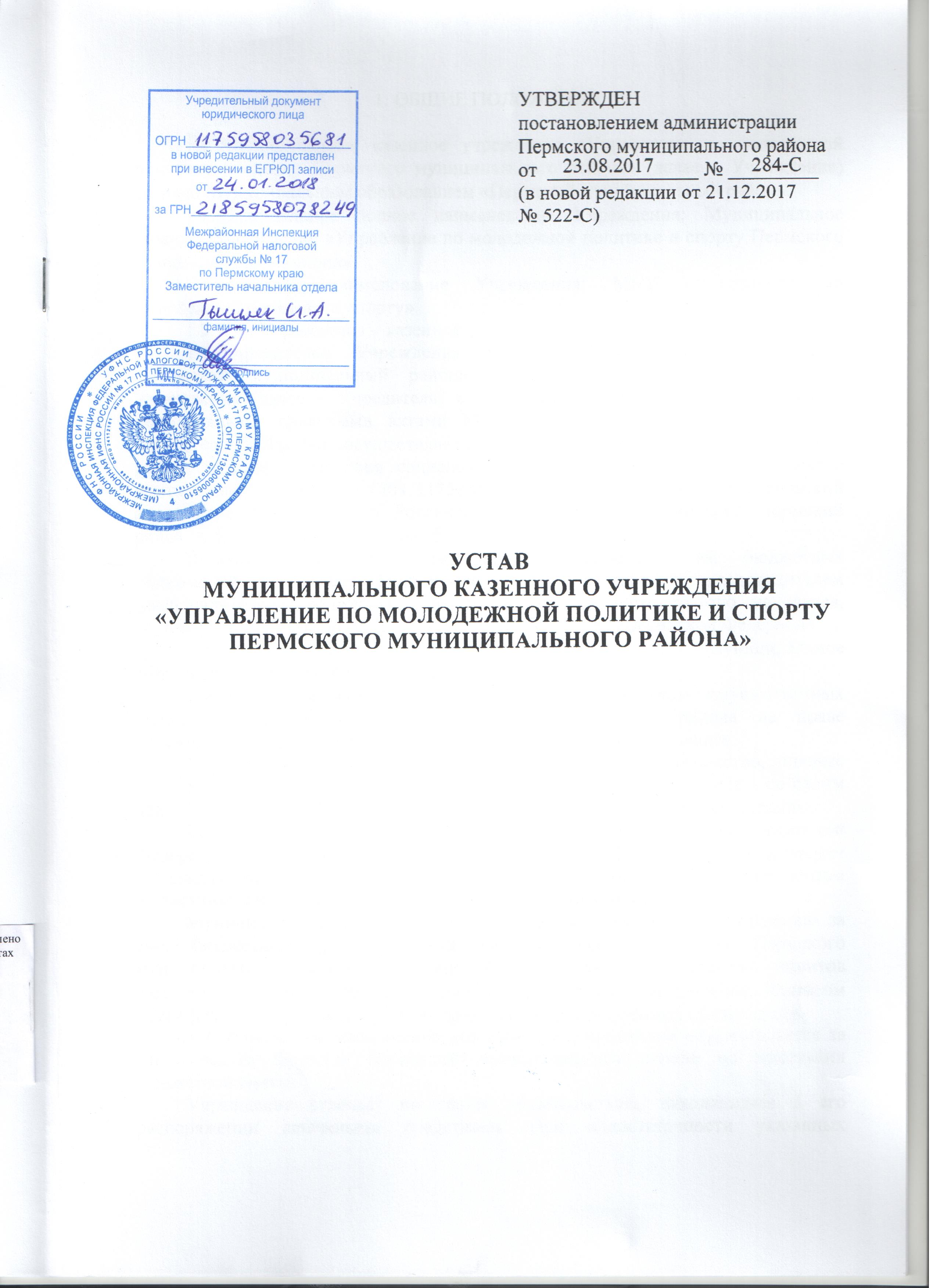 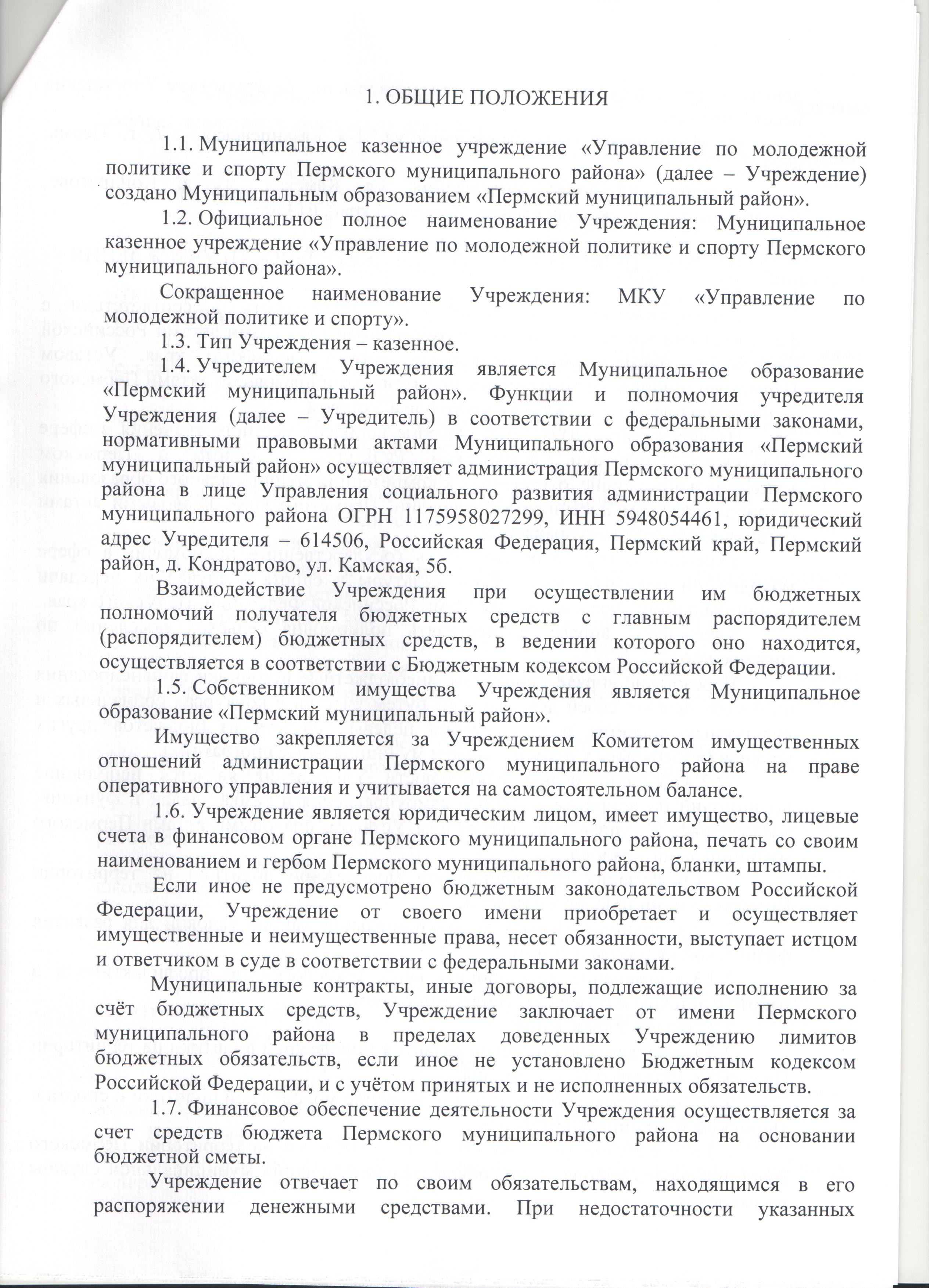 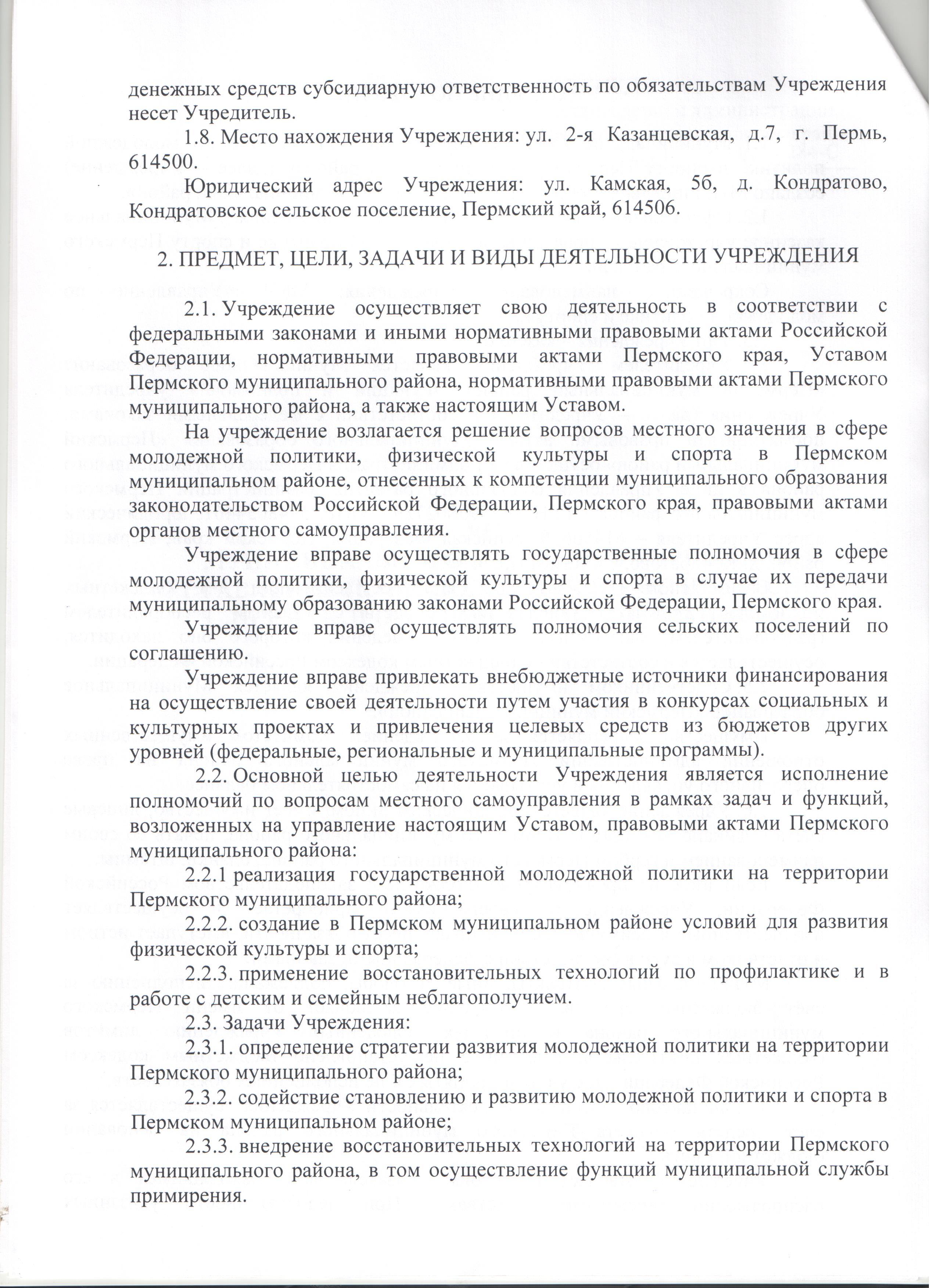 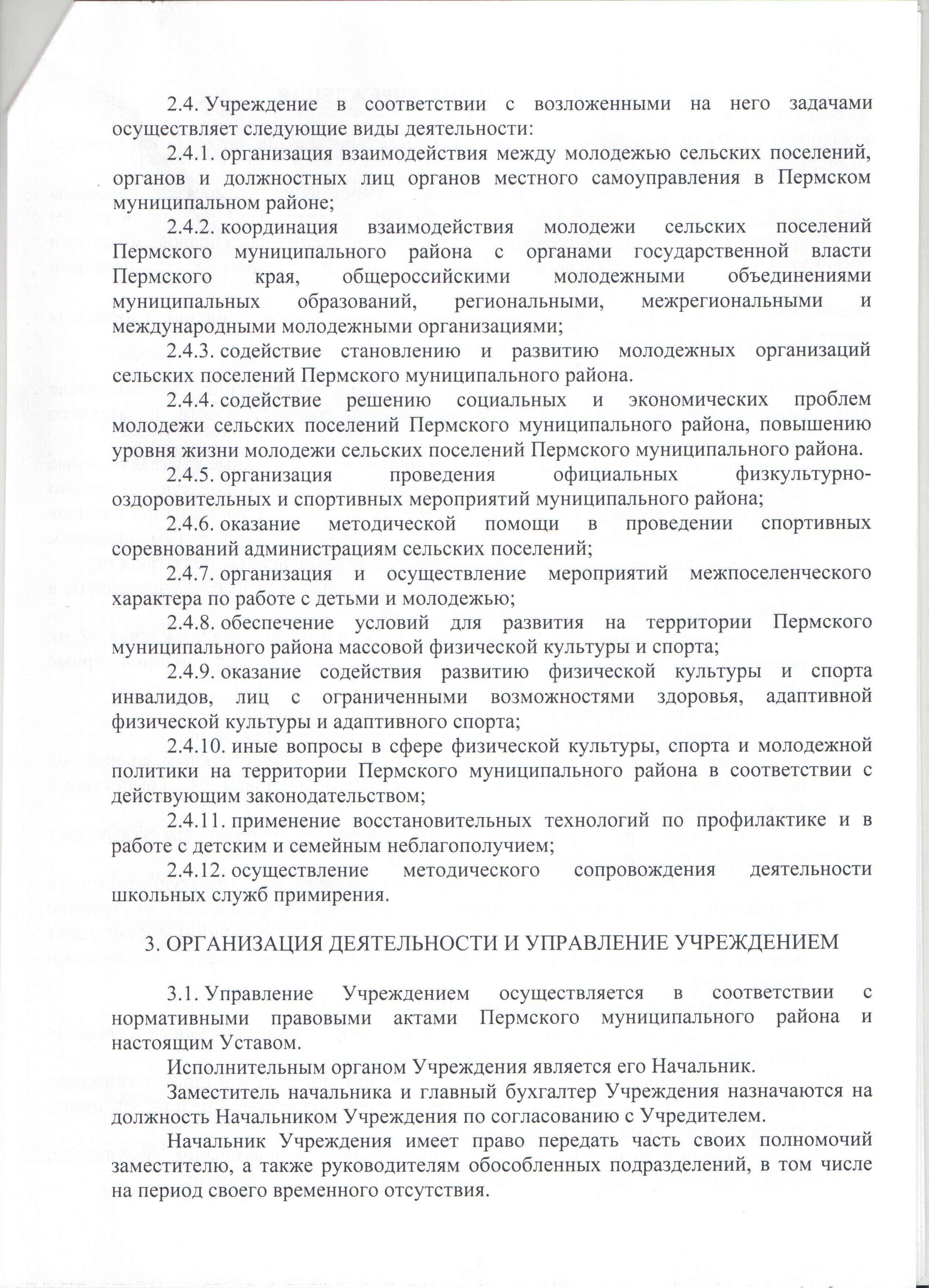 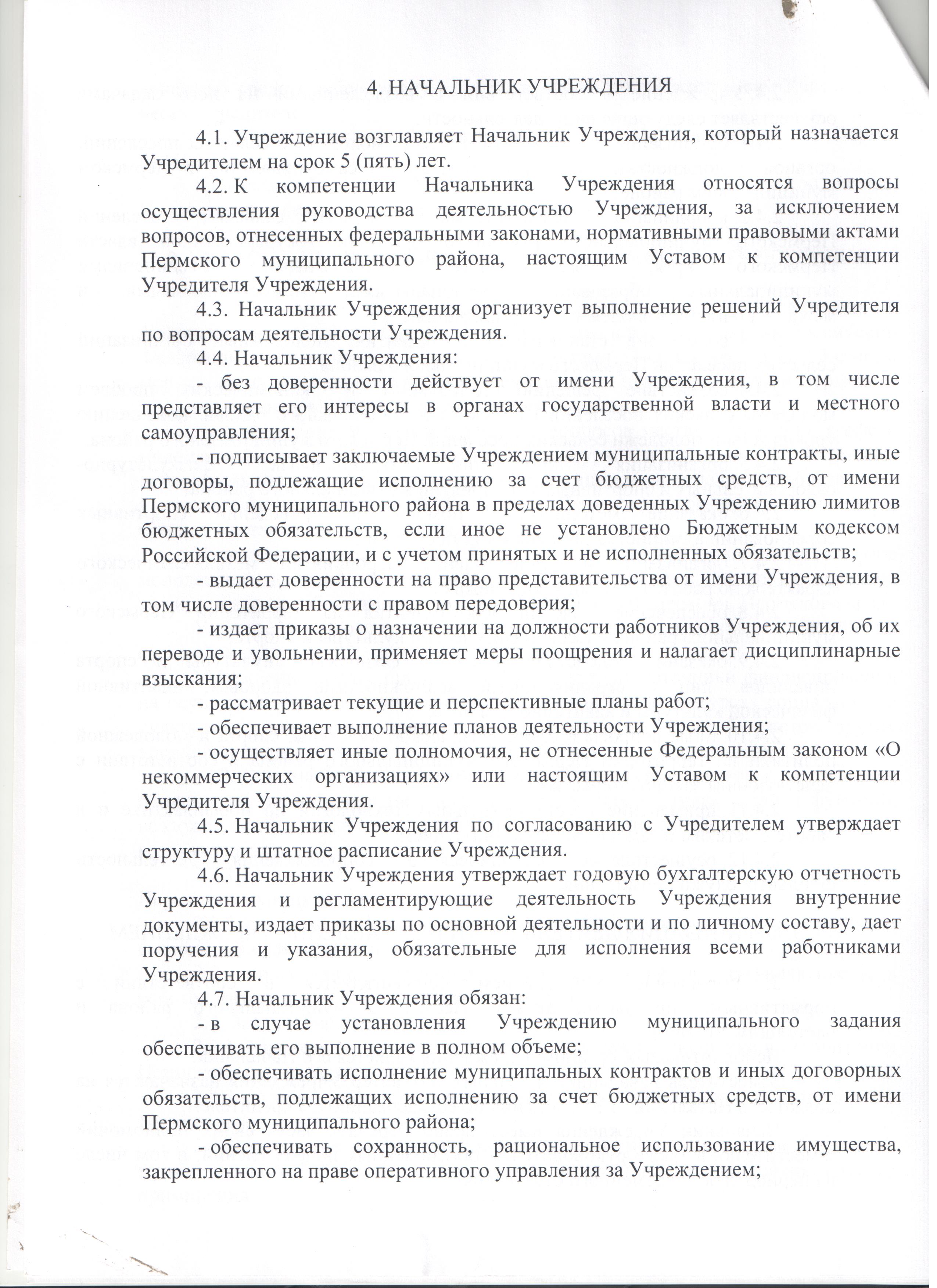 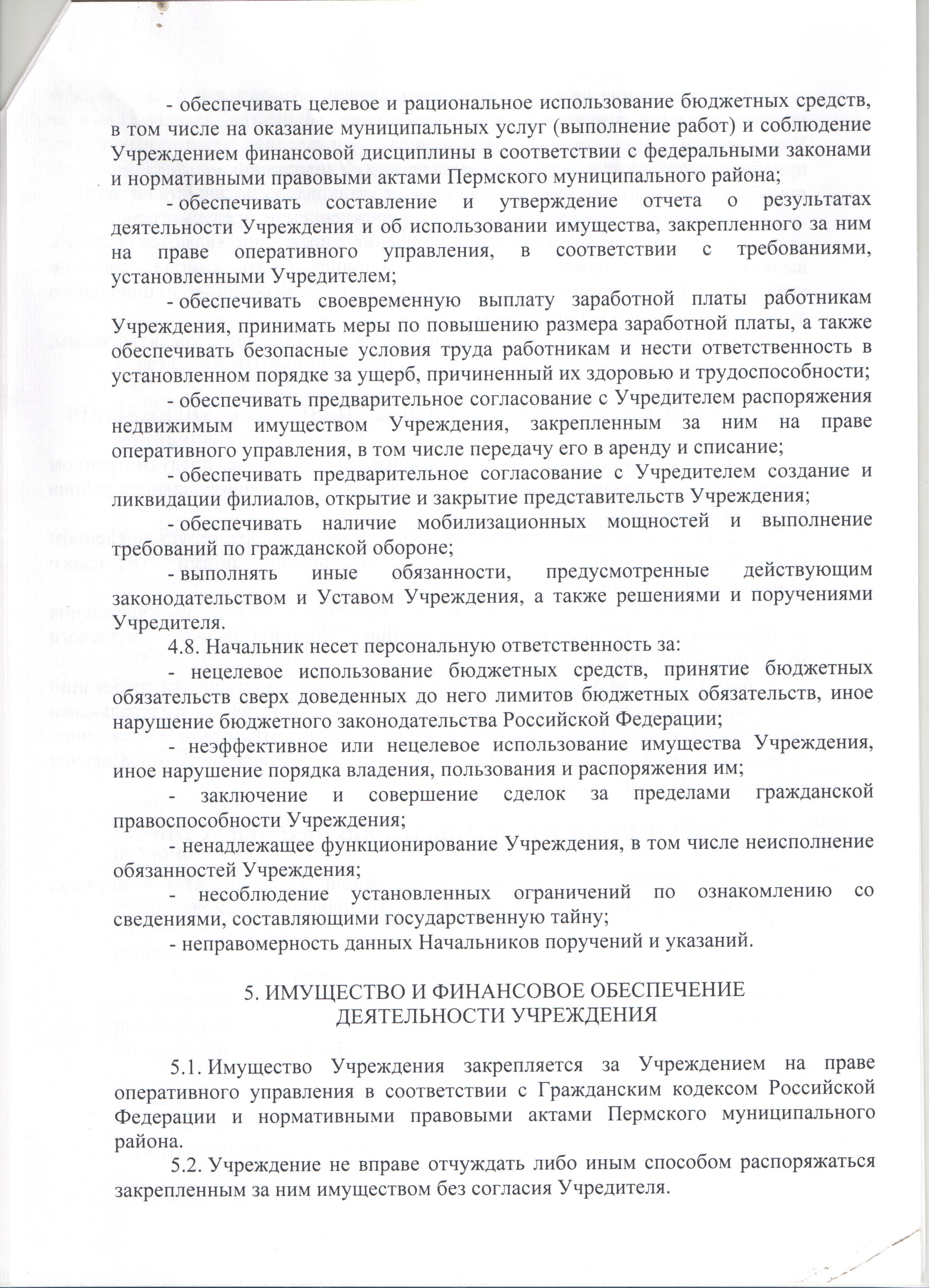 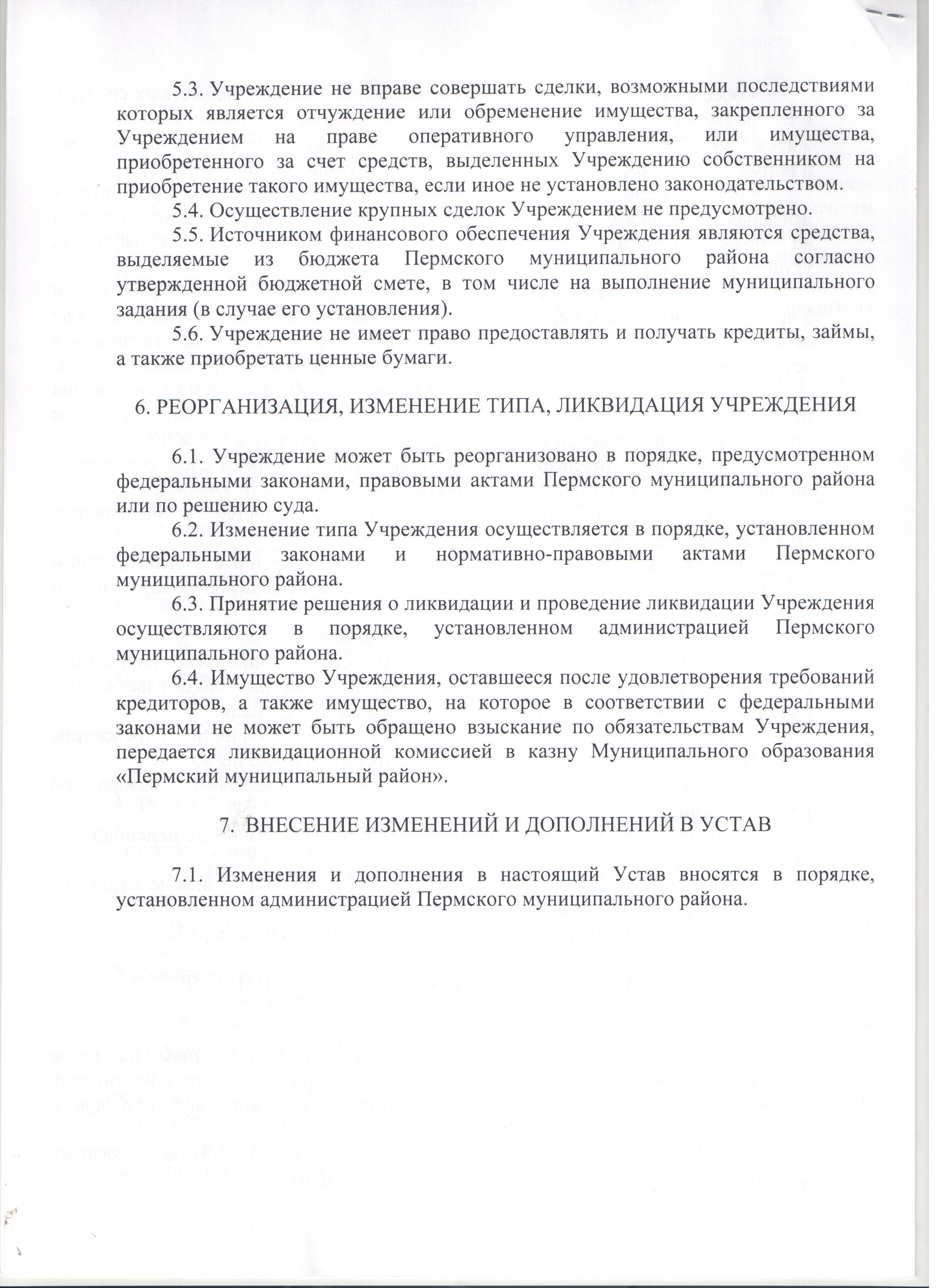 